232/1PHYSICSPAPER 1(THEORY)FORM FOUREND TERM 1 2023 EXAMSMARKING SCHEME16.21mm1 correct answer with correct unitsAccept 1.621cm or 0.01621mMomentum is conserved momentum before = momentum after72 9 = 216 41 u = 1= 3.0m/s1Roofing materials allows radiations to penetrate into the greenhouse1 but not out. Higher concentration of carbon dioxide inside the greenhouse helps to retain higher temperature by trapping/ insulating1 the heat.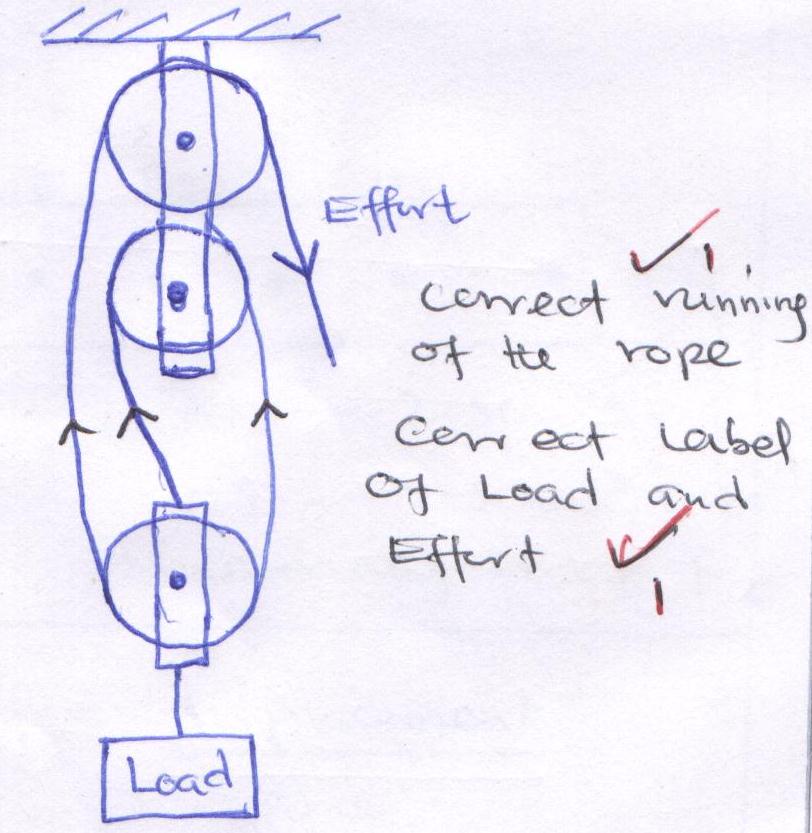 V.R = 31Increase in temperature increases1 the speed of sound.i)	Convection takes place in air upwards direct 	due to1 to density defect.ii) 	Convection requires a 1 material medium 	but the space between the sun and the earth 	i.e. space of the atmosphere has no material 	mediumFrom the equation of continuityA1U1 = A2U21(flow rate is constant)120  0.4 = 4  U2 U2 = 1= 12 ms-11Work done on the mass	= force  distance	= 25 10  120	= 5000J.1Work done = power  time	= 200  301	= 6000J1But  = 100=  100= 83.3% 1H = MC=  +390 = 34650.000 + 429000= 4636501Energy dissipation E = pt3000 t =  = 154.55 sec1At balanceSum of clockwise = sum of anti-clockwise moments 40 = 30 X + (10)11.840 = 30X +18X = 1= 1.8N1To increase surface area of contact thus reducing pressure exerted on the road1SECTION Ba) 	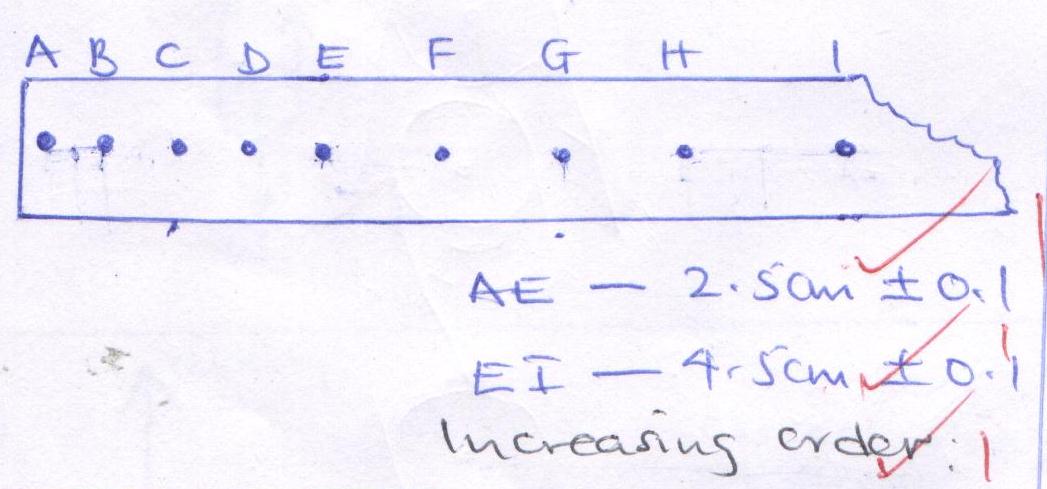 b) 	i) 	Velocity = 		=1		= 31.25cms-11 OR0.3125ms-1	ii) 	E to I		Velocity = 1		= 56.25 cms-11c) 	a = 	= 	=  = 1.5625ms-2d) 	End A1e) 	i) 	Trolley runs on a straight path on the 		runway1	ii) 	Tape lies flat on the horizontal surface.		1i) 	Brownian motion is the continuous erratic/ 	random motion in either gas or liquid 	molecules1ii) 	- 	A small glass with air and carbon 			(smoke) particles1the glass cell is strongly illuminated by a filament lamp directed by a perspex rod1the particles scatter light and they can be viewed through a microscope1they appear as bright specks (spots) moving with the same irregular random motion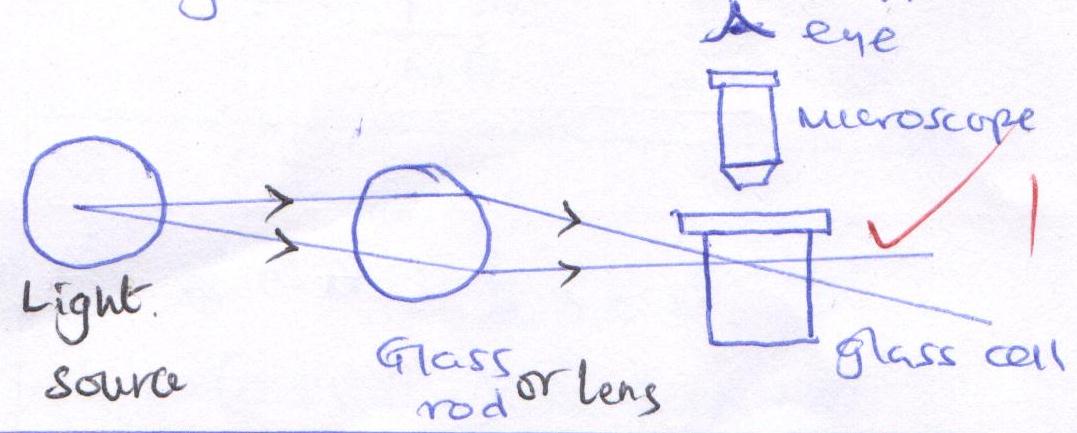 	b) 	i) 	V= r2h			0.01 = 3.14 r2h1			h = 1			=  = 2m 1		ii) 	i) 	Oil spreads to form a monolayer1			ii) 	Oil patch formed is exactly 					circular. There is no evaporation of 			oil molecules movement/ spreading 1 			of the oil molecules are elastic.a) 	i) 	In elastic collision – K.E and 			momentum of the objects are 			conserved1		Elastic collision – only momentum is 		conserved1	ii) 	Initial momentum = Final momentum		2MBUB + MAUA = 3MV1		0 + MUA = 3Mu1		3Mu = MU		u - 		=  ms-11b) 	i) 	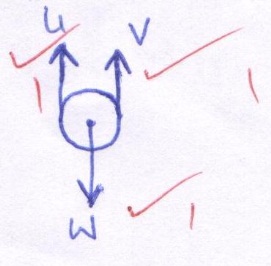 	ii)	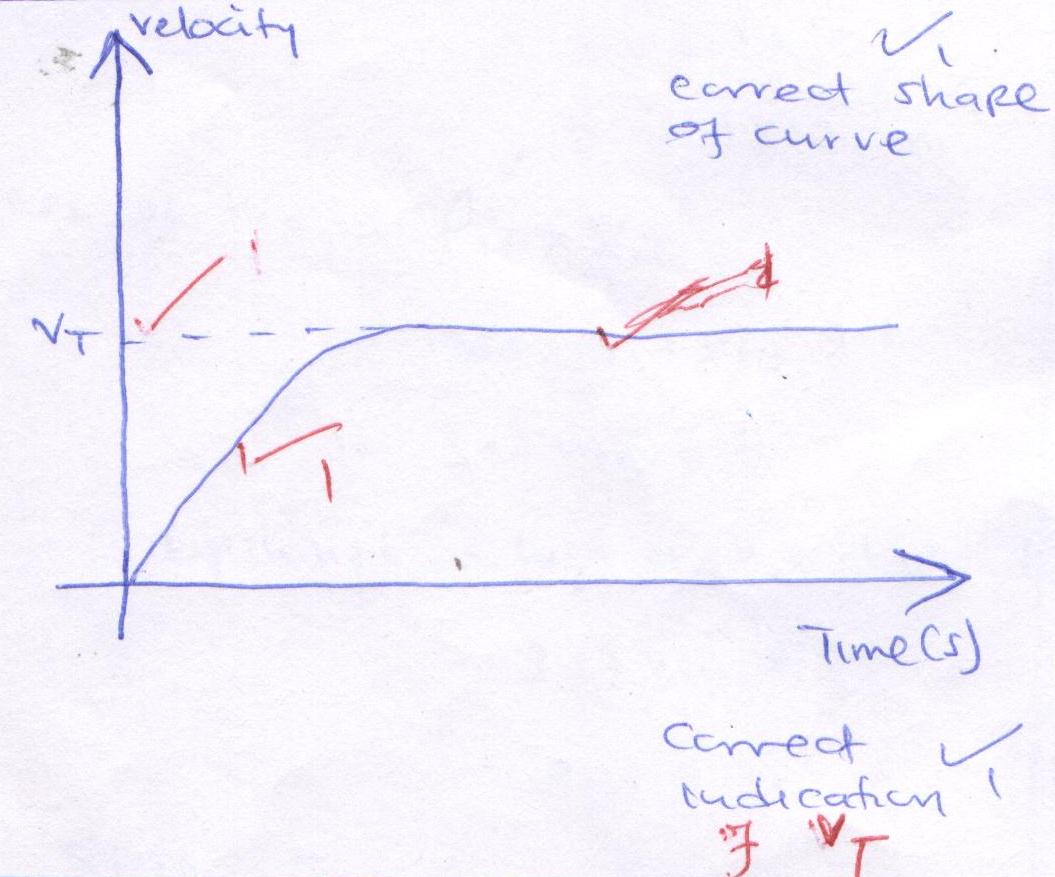 a) 	i) 	= 2f		= 210		= 20rad s-1		= 62.83 rad-1		TA = M2r – mg		= 1		= 19 + 3.9 – 10		= 1963.9N1	ii) 	At the lowest point		Fc = T – Mg		 Fe + Mg		= mr2 + mg		= 10.5+ 1		= 1973.9 + 10		= 1983.9N1	b)	i) 	- 	Electric heater is switched 1 on.			- 	Time is obtained for a certain 				temperature rise1			- 	Mass of block is obtained1			pt = MC			c = 1		ii)	pt = MC			C= 			= 1			= 1			= 4050JKg-1k-1a) 	i) 	C.m =  A.C.M		40(0.25 - u) = 30 201		10 – 40u = 600		40u - -590		U = 1		= - 14.75N1		 u = 14.75 (acting upwards)	ii) 	U = wgt of liquid displaced		14.75 = mg			= v  g		Vol of liquid displaced = vol of block			= 			=  = 0.001251		 14.75 = 0.00125 		 = 1		= 1180kgm-31b) 	i) 	A floating object displaces its own 		weight of the fluid on which it floats1	ii) 	Tension + Upthrust = weight		Upthrust = wgt of H2O displaced		Vol. of H2O displaced = vol of 			aluminium		=  = 		= 3.7  m31		Mass of H2O = 			= 1000			= 3.7	upthrust = wgt of H2O displaced			= 3.7			= 3.7N1	Since T + U = W		T = W – U			= Mg – U		T = (10 ) – 3.7			= 6.3N1